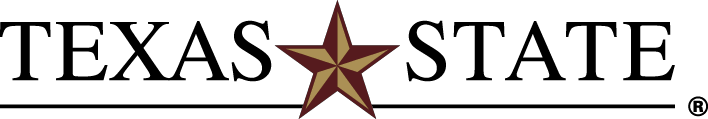 Transfer Planning Guide 2022-2023Major in NursingBachelor of Science in Nursing Degree (BSN)120 Credit HoursTexas Education Code Section 61.822 requires that Texas public institutions facilitate the transferability of lower-division course credit through the Core Curriculum. The Core Curriculum contains nine Foundational Component Areas (42 hours), which every Texas State student must satisfy to graduate.Texas State is a participant in the *Texas Common Course Numbering System (TCCNS). Use the TCCNS to find courses you can take at your institution to ensure transfer of credit toward freshman- and sophomore- level degree requirements at Texas State.Students will receive core credit at Texas State for any course successfully completed in the Core Curriculum of the sending institution.RECOMMENDED CORE CURRICULUM CHOICES FOR THE BSNThis degree requires specific courses for degree completion, and with wise planning, you may take courses that satisfy both the Core Curriculum and the BSN requirements:ADDITIONAL LOWER-DIVISION BSN REQUIREMENTSADMISSION TO THE ST. DAVID’S SCHOOL OF NURSING: The Bachelor of Science in Nursing (B.S.N.) degree with a major in Nursing requires admission to the university and admission to the program. For more information visit: https://www.nursing.txstate.edu/prospective-nursing-students/bsn-admission.html Transfer students should review the admission, progression, and graduation requirements for the B.S.N. to inform transfer decisions. For more information visit: http://mycatalog.txstate.edu/undergraduate/health-professions/st-davids-nursing/bsn/ IMMUNIZATION AND BASIC LIFE SUPPORTIt is a policy of the College of Health Professions that each student will complete a Health Certificate and Immunization Test Form. These forms must be signed by a physician or licensed healthcare provider. Students must stay current on immunizations. Basic Life Support for Healthcare Professionals is also to be completed and remain current.CRIMINAL BACKGROUND CHECK AND DRUG SCREENINGThe traditional BSN student will undergo two background checks. The first criminal background check conducted through the Board of Nursing is required prior to admission to the St. David’s School of Nursing at Texas State. The second background check, conducted by a third-party vendor, is required by our clinical partners and a valid social security number must be submitted Both traditional and RN to BSN students must complete the third-party background check and drug screen as part of the admission process. All nursing students are subject to random, or for cause, drug and alcohol screens.GRADUATION WITH HONORSStudents earning a GPA of 3.40-3.59 will graduate cum laude; 3.6-3.79 will graduate magna cum laude; 3.8-4.0 will graduate summa cum laude. Calculation of the GPA to determine honors status is based on all Texas State University coursework applied to the first baccalaureate degree, including work completed in the final semester. Effective summer 2012, to be eligible for graduation with honors, a student seeking a baccalaureate degree must have completed a minimum of 54 semester credit hours preceding graduation at Texas State.Hours earned through Texas State correspondence courses and extension courses are counted in the hours required to be eligible for honors and in the GPA calculation for honors. Hours earned through Texas State credit-by-examination, work/life experience, and other courses receiving “CR” (pass/fail) grades are counted in the hours required to be eligible for honors, but do not count in the GPA calculation. Remedial courses with a “CR” grade and graduate courses are not counted in either the hours required or the GPA calculation for honors.Transfer students who have earned at least 54 semester hours at Texas State are eligible to graduate with honors if their Texas State GPA meets the above criteria. Students earning second baccalaureate degrees are eligible for graduation with honors if they complete 54 or more hours at Texas State in pursuit of the second degree.UNIVERSITY ADMISSION:Submit a completed application, all supporting documents, including an official high school transcript and transcript(s) from every institution attended and application fee, to the Office of Undergraduate Admissions by the stated priority date.Students with 1-15 transferable hours must have a minimum 2.0 GPA in all transferable course work and meet freshman admission standards. Students with 16-29 transferable hours must have a minimum 2.5 GPA in all transferable course work. Students with 30 or more transferable hours must have a minimum 2.25 GPA in all transferable course work. All students must be eligible to return to all previous institutions and be at least one full semester out of high school.Students transferring to Texas State from a community college may elect to follow the Texas State Undergraduate Catalog that was in effect at the time they enrolled at their community college. Students may also, with the approval of their College Dean, follow a subsequent catalog. Students are reminded to refer to their designated catalog for information related to University requirements for curriculum, graduation, probation/suspension, and other general information.FOR MORE INFORMATION, CONTACT:Office of Undergraduate Admissions Texas State UniversityRichard A. Castro Undergraduate Admissions Center429 N. Guadalupe St.San Marcos, Texas 78666 512.245.2364https://www.admissions.txstate.edu/College of Health Professions Advising CenterEncino Hall 302512.245.3506https://www.health.txstate.edu/advising/Texas State reserves the right to withdraw courses at any time, to change its fees or tuition, calendar, curriculum, degree requirements, graduation procedures, and any other requirements affecting students. Changes will become effective whenever authorities determine and will apply to both prospective students and those already enrolled.JULY 2022CodeCourseRequired Hours010Communication6 required hours020Mathematics3 required hours (see Recommended Core Curriculum Choices below)030Life and Physical Sciences6 required hours (see Recommended Core Curriculum Choices below)040Language, Philosophy & Culture3 required hours050Creative Arts3 required hours060American History6 required hours070Government/Political Science6 required hours080Social and Behavioral Sciences3 required hours (see Recommended Core Curriculum Choices below)090Component Area Option6 required hoursCoursesTCCNTEXAS STATE020 MathematicsMATH 1314, 1324 or 1325 MATH 1315, 1319 or 1329030 Life and Physical SciencesBIOL 1306BIO 1330030 Life and Physical Sciences continuedCHEM 1311CHEM 1341080 Social and Behavioral SciencesPSYC 2301PSY 1300TCCNTEXAS STATEBIOL 2420BIO 2440BIOL 2401BIO 2451BIOL 2402BIO 2452BIOL 1322NUTR 2360PSYC 2314PSY ELNA (Substitutes for PSY 3300)